Gentile Associato,Vi informiamo che UNICREDIT Banca, ha predisposto l’invio di un bollettino di pagamento MAV (potreste averlo già ricevuto in questi giorni).Trattasi del 50% della quota consortile 2014 a saldo relativa a polizze agevolate da contributi pubblici da pagare entro l’ 8 agosto 2014 per quanto concerne le produzioni zootecniche 2014.Si precisa che la quota a Vostro carico è al netto del contributo pubblico previsto, ai sensi del D.Lgs. 102/2004, per le garanzie costo di smaltimento, costo di macellazione in azienda e per la mancata produzione di latte bovino. Per le garanzie relative alle epizoozie: mancato reddito ed abbattimento forzoso, il relativo contributo Vi verrà riconosciuto direttamente dall’ O.P.R. Regione Lombardia entro il 30 giugno 2015, con le stesse modalità della PAC (Art. 68 - Reg. (CE) n. 73/2009).Il bollettino è pagabile presso qualsiasi banca (NON POSTA) o tramite procedura HOME BANKING utilizzando il NUMERO BOLLETTINO MAV.Per evitare aggravi di spese legali e mora è indispensabile che la scadenza del 8 agosto 2014, venga puntualmente rispettata. E’ gradita l’occasione per porgere distinti saluti.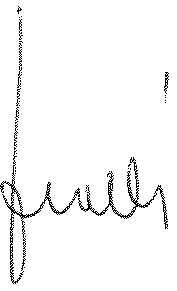 Il Direttore								Il Presidente	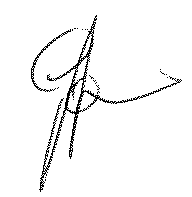                 (Romano Giacomelli)							         (Giovanni Gorni)	N.B. se per disguidi postali l’avviso Unicredit non dovesse pervenire il bollettino è pagabile presso gli sportelli bancari esibendo il NUMERO BOLLETTINO MAV sopraindicato oppure tramite bonifico bancario alle seguenti coordinate IT66 E020 0811 5000 0010 3189 633